SMSC Calendar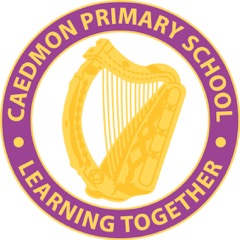 2023-2024SMSC Calendar2023-2024SMSC Calendar2023-2024SMSC Calendar2023-2024SMSC Calendar2023-2024SMSC Calendar2023-2024EYFSEYFSEYFSEYFSEYFSEYFSTermREPSEDKey Dates/VisitorsKey Dates/VisitorsKey Dates/VisitorsAutumnDiwaliChristmasSelf-regulation: Understanding own feelings and regulate behaviourManaging Self: Healthy Eating and Personal HygieneBuilding Relationships: Work and play with each otherFather Edward - HarvestCleveland Fire Brigade – Road SafetyCleveland Fire Brigade – Bonfire SafetyPolice – Keeping safe.Father Edward – Baptism and Weddings.Father Edward - HarvestCleveland Fire Brigade – Road SafetyCleveland Fire Brigade – Bonfire SafetyPolice – Keeping safe.Father Edward – Baptism and Weddings.Father Edward - HarvestCleveland Fire Brigade – Road SafetyCleveland Fire Brigade – Bonfire SafetyPolice – Keeping safe.Father Edward – Baptism and Weddings.SpringEasterSelf-regulation: Understanding own feelings and regulate behaviourManaging Self: Healthy Eating and Personal HygieneBuilding Relationships: Work and play with each otherFather Edward - HarvestCleveland Fire Brigade – Road SafetyCleveland Fire Brigade – Bonfire SafetyPolice – Keeping safe.Father Edward – Baptism and Weddings.Father Edward - HarvestCleveland Fire Brigade – Road SafetyCleveland Fire Brigade – Bonfire SafetyPolice – Keeping safe.Father Edward – Baptism and Weddings.Father Edward - HarvestCleveland Fire Brigade – Road SafetyCleveland Fire Brigade – Bonfire SafetyPolice – Keeping safe.Father Edward – Baptism and Weddings.SummerEid Al-AdhaBaptism – NurseryWeddings-ReceptionSelf-regulation: Understanding own feelings and regulate behaviourManaging Self: Healthy Eating and Personal HygieneBuilding Relationships: Work and play with each otherFather Edward - HarvestCleveland Fire Brigade – Road SafetyCleveland Fire Brigade – Bonfire SafetyPolice – Keeping safe.Father Edward – Baptism and Weddings.Father Edward - HarvestCleveland Fire Brigade – Road SafetyCleveland Fire Brigade – Bonfire SafetyPolice – Keeping safe.Father Edward – Baptism and Weddings.Father Edward - HarvestCleveland Fire Brigade – Road SafetyCleveland Fire Brigade – Bonfire SafetyPolice – Keeping safe.Father Edward – Baptism and Weddings.Key Stage 1Key Stage 1Key Stage 1Key Stage 1Key Stage 1Key Stage 1TermREPSHEAssembliesAssembliesKey Dates/VisitorsAutumn 1Year 1 and 2 Christianity and ChristmasPhysical Health and Wellbeing Mental Health and Wellbeing5.9.23Behaviour for Learning and ExpectationsFather Edward - HarvestCleveland Fire Brigade – Bonfire SafetyAutumn 1Year 1 and 2 Christianity and ChristmasPhysical Health and Wellbeing Mental Health and Wellbeing11.9.23The Importance of Listening to OthersFather Edward - HarvestCleveland Fire Brigade – Bonfire SafetyAutumn 1Year 1 and 2 Christianity and ChristmasPhysical Health and Wellbeing Mental Health and Wellbeing19.9.22Positive Mindsets and Healthy LifestylesFather Edward - HarvestCleveland Fire Brigade – Bonfire SafetyAutumn 1Year 1 and 2 Christianity and ChristmasPhysical Health and Wellbeing Mental Health and Wellbeing25.9.23British Values - DemocracyFather Edward - HarvestCleveland Fire Brigade – Bonfire SafetyAutumn 1Year 1 and 2 Christianity and ChristmasPhysical Health and Wellbeing Mental Health and Wellbeing2.10.22Harvest FestivalFather Edward - HarvestCleveland Fire Brigade – Bonfire SafetyAutumn 1Year 1 and 2 Christianity and ChristmasPhysical Health and Wellbeing Mental Health and Wellbeing9.10.23World Mental Health DayFather Edward - HarvestCleveland Fire Brigade – Bonfire SafetyAutumn 1Year 1 and 2 Christianity and ChristmasPhysical Health and Wellbeing Mental Health and Wellbeing16.10.23Positive and Negative EmotionsFather Edward - HarvestCleveland Fire Brigade – Bonfire SafetyYear 1 and 2 Christianity and ChristmasPhysical Health and Wellbeing Mental Health and Wellbeing23.10.23The Importance of Good HygieneFather Edward - HarvestCleveland Fire Brigade – Bonfire SafetyAutumn 2Keeping Safe and Managing Risk6.11.23Keeping us Safe in SchoolCleveland Fire Brigade – Road SafetyAutumn 2Keeping Safe and Managing Risk13.11.23Anti-Bullying WeekCleveland Fire Brigade – Road SafetyAutumn 2Keeping Safe and Managing Risk20.11.23Trusted Adults and StrangersCleveland Fire Brigade – Road SafetyAutumn 2Keeping Safe and Managing Risk27.11.23British Values – Rule of LawCleveland Fire Brigade – Road SafetyAutumn 2Keeping Safe and Managing Risk4.12.23The Emergency ServicesCleveland Fire Brigade – Road SafetyAutumn 2Keeping Safe and Managing Risk11.12.23Christmas – Father EdwardCleveland Fire Brigade – Road SafetyAutumn 2Keeping Safe and Managing Risk18.12.23No AssemblyCleveland Fire Brigade – Road SafetySpring 1Year 1 and 2 Christianity and EasterDrugs, Alcohol and TobaccoSpring 2Year 1 and 2 Christianity and EasterIdentity, Society and EqualitySummer 1Year 1 BuddhismYear 2Islam and key religious leadersRelationship EducationSummer 2Year 1 BuddhismYear 2Islam and key religious leadersCareers, Financial Capability and Economic WellbeingKey Stage 2Key Stage 2Key Stage 2Key Stage 2Key Stage 2Key Stage 2TermREPSHEAssembliesAssembliesKey Dates/VisitorsAutumn 1Year 3Christianity and ChristmasYear 4IslamYear 5JudaismYear 6IslamPhysical Health and Wellbeing Mental Health and Wellbeing5.9.23Behaviour for Learning and ExpectationsFather Edward - HarvestCleveland Fire Brigade – Bonfire SafetyAutumn 1Year 3Christianity and ChristmasYear 4IslamYear 5JudaismYear 6IslamPhysical Health and Wellbeing Mental Health and Wellbeing11.9.23Skills Builder - ListeningFather Edward - HarvestCleveland Fire Brigade – Bonfire SafetyAutumn 1Year 3Christianity and ChristmasYear 4IslamYear 5JudaismYear 6IslamPhysical Health and Wellbeing Mental Health and Wellbeing19.9.22Positive Mindsets and Healthy LifestylesFather Edward - HarvestCleveland Fire Brigade – Bonfire SafetyAutumn 1Year 3Christianity and ChristmasYear 4IslamYear 5JudaismYear 6IslamPhysical Health and Wellbeing Mental Health and Wellbeing25.9.23British Values - DemocracyFather Edward - HarvestCleveland Fire Brigade – Bonfire SafetyAutumn 1Year 3Christianity and ChristmasYear 4IslamYear 5JudaismYear 6IslamPhysical Health and Wellbeing Mental Health and Wellbeing2.10.22Harvest FestivalFather Edward - HarvestCleveland Fire Brigade – Bonfire SafetyAutumn 1Year 3Christianity and ChristmasYear 4IslamYear 5JudaismYear 6IslamPhysical Health and Wellbeing Mental Health and Wellbeing9.10.23World Mental Health DayFather Edward - HarvestCleveland Fire Brigade – Bonfire SafetyAutumn 1Year 3Christianity and ChristmasYear 4IslamYear 5JudaismYear 6IslamPhysical Health and Wellbeing Mental Health and Wellbeing16.10.23Supporting our Mental HealthFather Edward - HarvestCleveland Fire Brigade – Bonfire SafetyAutumn 1Year 3Christianity and ChristmasYear 4IslamYear 5JudaismYear 6IslamPhysical Health and Wellbeing Mental Health and Wellbeing23.10.23The Importance of Good HygieneFather Edward - HarvestCleveland Fire Brigade – Bonfire SafetyAutumn 2Year 3Christianity and ChristmasYear 4IslamYear 5JudaismYear 6IslamKeeping Safe and Managing Risk6.11.23Keeping us Safe in SchoolCleveland Fire Brigade – Road SafetyAutumn 2Year 3Christianity and ChristmasYear 4IslamYear 5JudaismYear 6IslamKeeping Safe and Managing Risk13.11.23Anti-Bullying WeekCleveland Fire Brigade – Road SafetyAutumn 2Year 3Christianity and ChristmasYear 4IslamYear 5JudaismYear 6IslamKeeping Safe and Managing Risk20.11.23Trusted Adults and StrangersCleveland Fire Brigade – Road SafetyAutumn 2Year 3Christianity and ChristmasYear 4IslamYear 5JudaismYear 6IslamKeeping Safe and Managing Risk27.11.23British Values – Rule of LawCleveland Fire Brigade – Road SafetyAutumn 2Year 3Christianity and ChristmasYear 4IslamYear 5JudaismYear 6IslamKeeping Safe and Managing Risk4.12.23The Emergency ServicesCleveland Fire Brigade – Road SafetyAutumn 2Year 3Christianity and ChristmasYear 4IslamYear 5JudaismYear 6IslamKeeping Safe and Managing Risk11.12.23Christmas – Father EdwardCleveland Fire Brigade – Road SafetyAutumn 2Year 3Christianity and ChristmasYear 4IslamYear 5JudaismYear 6IslamKeeping Safe and Managing Risk18.12.23No AssemblyCleveland Fire Brigade – Road SafetySpring 1Year 3JudaismYear 4Christianity and EasterYear 5Comparison of Judaism and Christianity and EasterYear 6BuddhismDrugs, Alcohol and TobaccoSpring 2Year 3JudaismYear 4Christianity and EasterYear 5Comparison of Judaism and Christianity and EasterYear 6BuddhismIdentity, Society and EqualitySummer 1Year 3HinduismYear 4Sikhism and Comparison of Holy BooksYear 5Hinduism and Life after DeathYear 6SikhismRelationship EducationSummer 2Year 3HinduismYear 4Sikhism and Comparison of Holy BooksYear 5Hinduism and Life after DeathYear 6SikhismCareers, Financial Capability and Economic Wellbeing